GFWC GREAT LAKES REGION CONFERENCETOLEDO, OHIO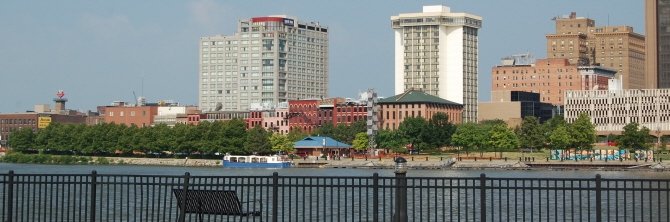 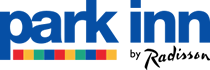 Park Inn by Radisson Toledo, Ohio101 North Summit Street, Toledo, Ohio 43604P: 419-241-3000	F: 419-321-20091-800-670-7275Parkinn.comWhen calling for a reservation you will need the following information:NAME: _______________________________ADDRESS: _____________________________CITY/STATE/ZIP: ________________________PHONE:_______________________________E-MAIL:_______________________________ARRIVAL DATE:_________________________DEPARTURE DATE:______________________All reservations must be guaranteed by a credit card payment for one night’s lodging.  The GLR group rate may not be available for requests received after the deadline.  Reservations can be canceled up to 24 hours prior to arrival without penalty. ROOM RESERVATIONS REQUESTGroup: GFWC/Great Lakes RegionGroup Code: 1510GFWCCNDate: October 9-11, 2015Rate: $95.00 per night plus taxParking: $10.00 per day NOT included on hotel bill.   Please phone for a reservation; identify yourself as being with the Great Lakes Region Conference with Group Code to get the special rate.Check-in: 3:00 p.m.	Check-out: 12 p.m.  Please reserve 	Two Double Beds	King1 Person	______________	______2 Persons	______________	______3 Persons	______________	______4 Persons	______________	______